Praktijkoefenboek Google Documenten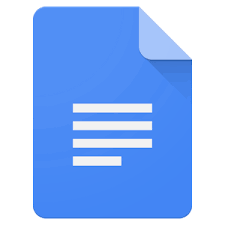 Brons, zilver en goudInhoud Accenttekens (samengestelde tekens) é è ë ê ç ñ €	2Marges: boven, onder, links, rechts	3Vet, cursief en onderstrepen	4Uitlijnen links en rechts, centreren en uitvullen	5Kop- en voettekst	6Lettertype/Lettergroottes	6Regelafstand	7Knippen, kopiëren en plakken	8Paginanummering	10WordArt invoegen	10WordArt opmaken	10Spellingcontrole	11Examentraining Brons	12Opsommingstekens en nummering	13Omzetten kleine letters in KAPITALEN (hoofdletters)	13Stijlen	13Inspringen	15AFBEELDING INVOEGEN	16AFBEELDING opmaken	16PAGINA-EINDE INVOEGEN	17Randen en arcering	18Kolommen met of zonder lijn	19speciale tekens	21Examentraining ZILVER	23Tekstvak invoegen	24Vorm invoegen	24Kaft maken	26Tabel invoegen	27Rij/kolom invoegen	28Cellen samenvoegen	28Arceren in een tabel	29Rij verwijderen	29Kolom verwijderen	29Tabel opmaken	30Woorden/tekens tellen	30Inhoudsopgave maken	30Examentraining goud	31